Fynn Lanter Saison 2023 / Mountain Bike / Rennrad / RadquerNamen: 	LanterVorname:	Fynn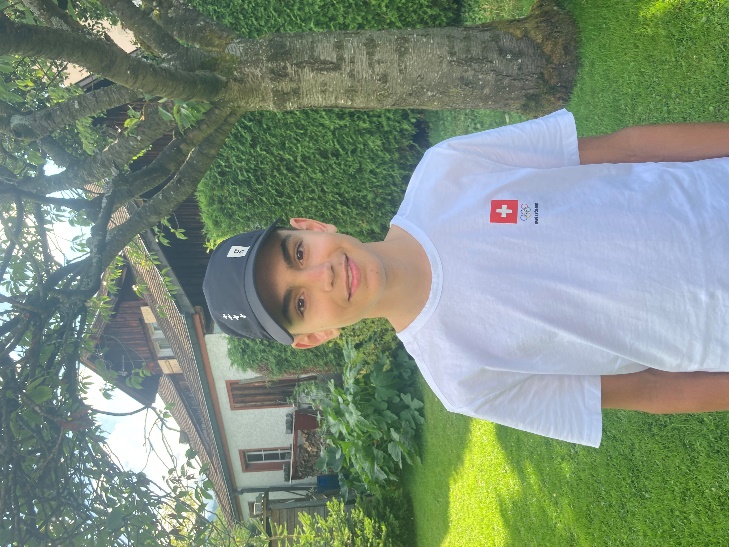 Geburtatag:	26. Juni 2007Mail-Adresse:	fynnlanter@gmail.comKader:	Schweizer Junioren Nationalmannschaft MTB 2024Juniorennationalmannschaft Radquer 2023/2024Stärken:	MTB: Technisch stark, schwierige Strecken, Mental stark		Cyclocross: schwierige Strecken		Rennvelo: Bergfahrer, harte Rennen		Ziele:	Die drei Disziplinen Rennvelo, MTB, Cyclocross an der Weltspitze zu betreiben! MTB					1. Rang Ökk Bikerevolution Rivira 1. Rang CIC On Bikecup Schaan 1. Rang Ökk Bikerevolution Chur1. Rang CIC On Bikecup Muttenz1. Rang CIC ON Proffix UPHill Challenge GstaadDiverse Podestplätze                                                         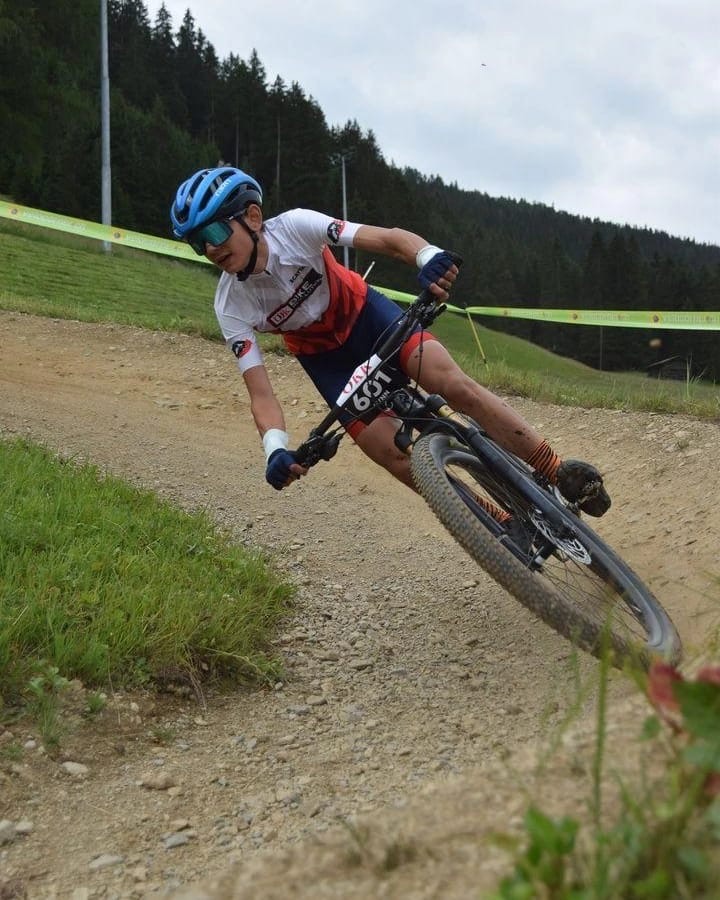 1. Rang Gesamtwertung Ökk Bikerevolution1. Rang Gesamtwertung CIC ON Bikecup 1. Rang Gesamtwertung CIC ON Proffix UPhill Challenge1. Rang Schweizer JahreswertungSelektion für die EYOF in Maribor! Leider verletzte ich mich 3 Tage vor dem Rennen in Maribor und durfte das Rennen nicht fahren! Hätte grosse Chancen für eine Vordere Rangierung gehabt! Meine schlimmste Erfahrung! Cyclocross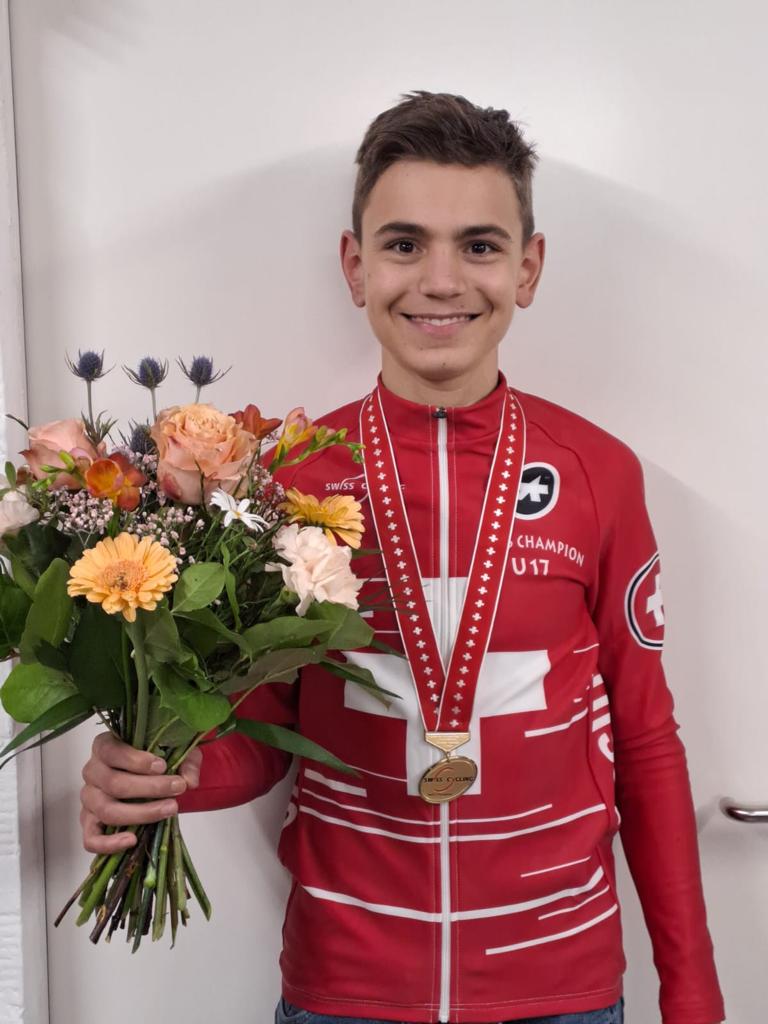 Schweizer Meister im Cyclocross 2023 U172 Siege und diverse Podestplätze 1.Rang 	Schweizer JahreswertungSaison 2023/2024 1. Junior4. Platz Int. Radquer Schneisingen7. Platz Int. Radquer HittnauSelektion im 1. Jahr als Junior an die Europameisterschaft in Frankreich, Pont Chateau! Ich konnte viele Erfahrungen sammeln, trotz Pech am Start.			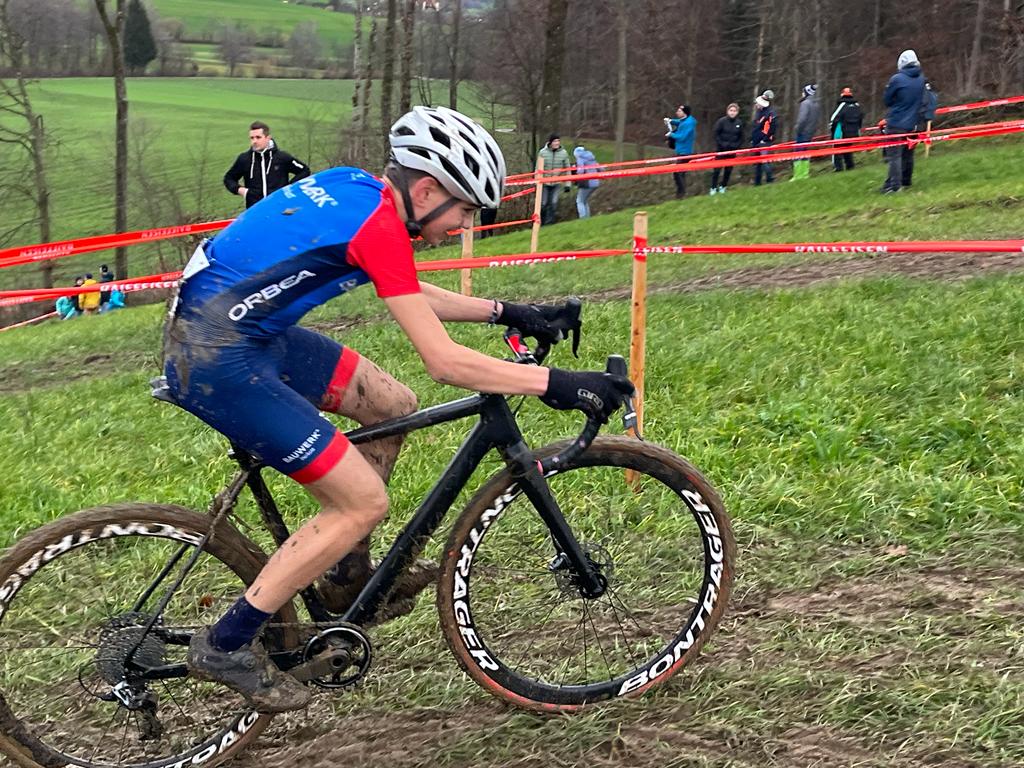 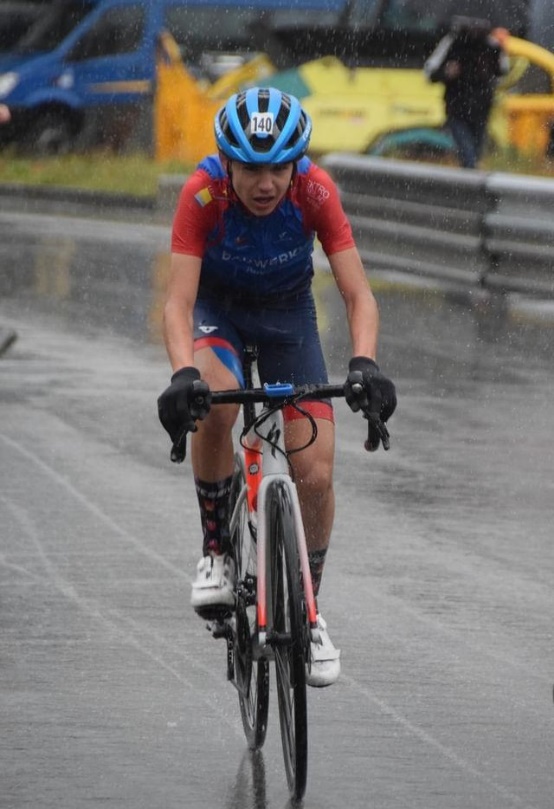 Rennvelo2. Rang Tour de Geneve Tag 24. Rang Gesamt6. Rang Schweizer Meisterschaft Strasse1. Rang Chur – Arosa 